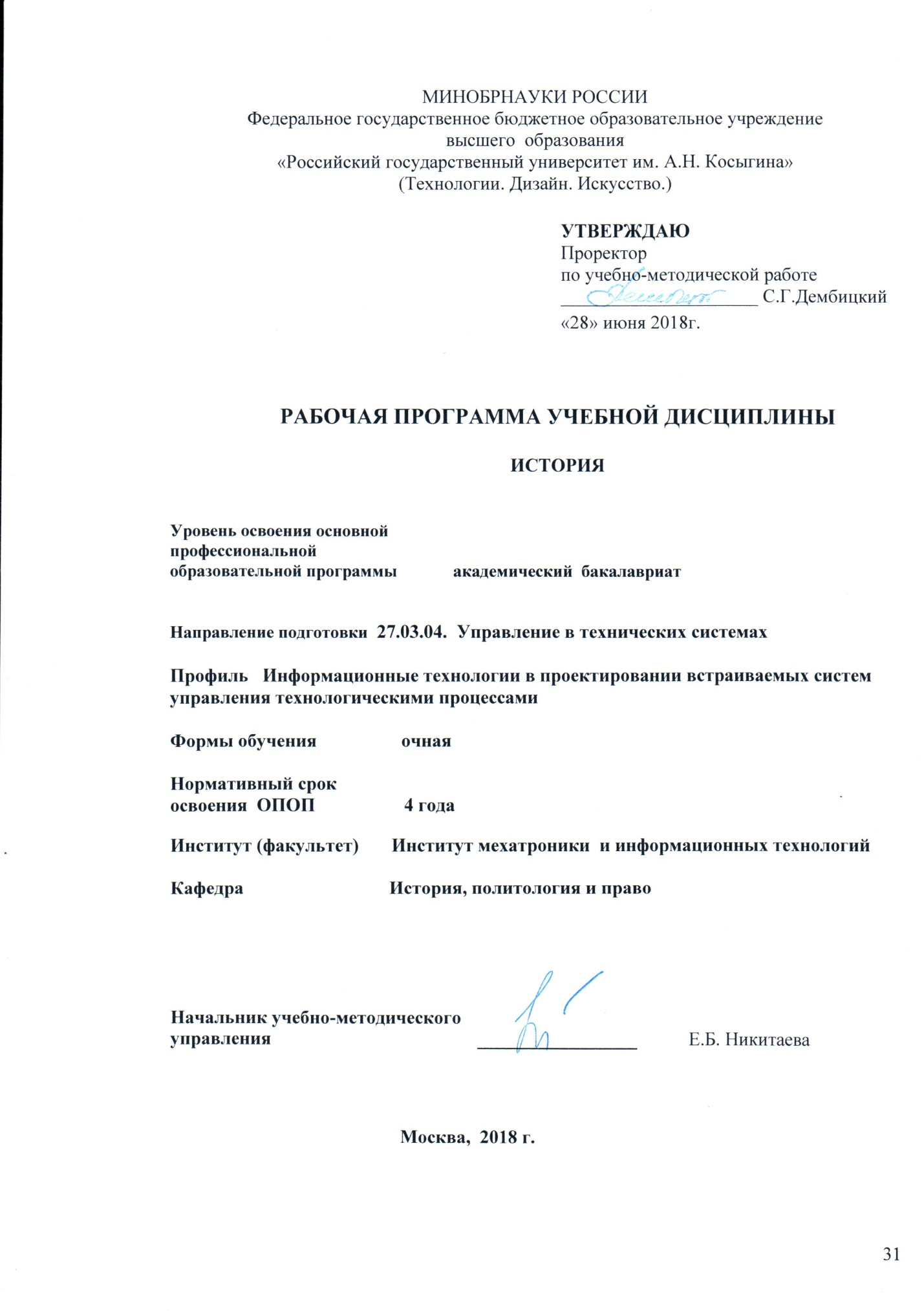 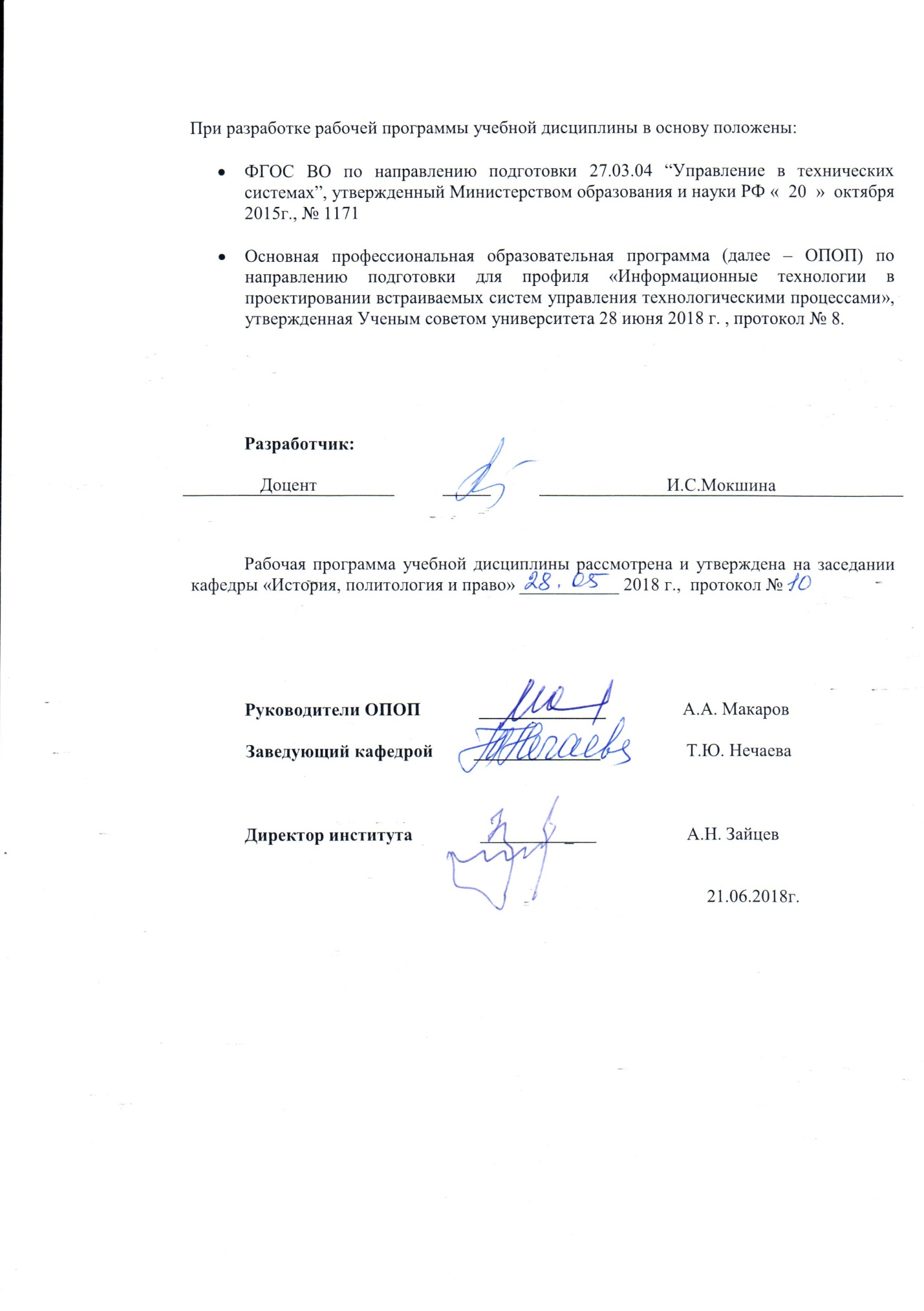 1.  МЕСТО УЧЕБНОЙ ДИСЦИПЛИНЫ В СТРУКТУРЕ ОПОПДисциплина ИСТОРИЯ   включена в базовую часть Блока I .2. КОМПЕТЕНЦИИ ОБУЧАЮЩЕГОСЯ, ФОРМИРУЕМЫЕ В РАМКАХ  ИЗУЧАЕМОЙ  ДИСЦИПЛИНЫ      Таблица 13. СТРУКТУРА УЧЕБНОЙ ДИСЦИПЛИНЫ3.1 Структура учебной дисциплины для обучающихся очной  формы обученияТаблица 2.14. СОДЕРЖАНИЕ РАЗДЕЛОВ УЧЕБНОЙ ДИСЦИПЛИНЫ ИСТОРИЯ Таблица 34. СОДЕРЖАНИЕ РАЗДЕЛОВ УЧЕБНОЙ ДИСЦИПЛИНЫ ИСТОРИЯ Таблица 3Контрольная работа (КР), собеседование (СБ), тестирование письменное (ТСп)5.  САМОСТОЯТЕЛЬНАЯ РАБОТА ОБУЧАЮЩИХСЯ                                                                                                                                                                                                                                                                                                                                                         Таблица 46. ОЦЕНОЧНЫЕ СРЕДСТВА ДЛЯ ПРОВЕДЕНИЯ ТЕКУЩЕЙ И ПРОМЕЖУТОЧНОЙ АТТЕСТАЦИИ ПО ДИСЦИПЛИНЕ6.1 Связь  результатов освоения дисциплины с уровнем сформированности заявленных компетенций в рамках изучаемой дисциплиныТаблица 56.2 Оценочные средства для студентов с ограниченными возможностями здоровьяОценочные средства для  лиц с ограниченными возможностями здоровья выбираются с учетом особенностей их психофизического развития, индивидуальных возможностей и состояния здоровья.                                                                                                                            Таблица 67. ТИПОВЫЕ КОНТРОЛЬНЫЕ ЗАДАНИЯ И ДРУГИЕ МАТЕРИАЛЫ,НЕОБХОДИМЫЕ ДЛЯ ОЦЕНКИ  УРОВНЯ  СФОРМИРОВАННОСТИ ЗАЯВЛЕННЫХ КОМПЕТЕНЦИЙ  В  РАМКАХ  ИЗУЧАЕМОЙ  ДИСЦИПЛИНЫ, ВКЛЮЧАЯ САМОСТОЯТЕЛЬНУЮ РАБОТУ ОБУЧАЮЩИХСЯСеместр  № 1.7.1.  Для входного контроля (ВК):  7.1.1. Пример теста для входного контроля (ТСп № 1)1. Назовите век образования единого древнерусского государства:    а) XVIII в.; б) IX в; в) X в; г) XI в.2. Назовите год крещения Руси:    а) .; б) .; б) .; г) .3. Куликовская битва состоялась в: а) .; б) .; в) .; г) .  4. О каком князе говорится в отрывках?«…Не имел он шатра, но спал, постилая потник с седлом в головах»«После встречи с императором в конце июля 971 года, он, очевидно, еще долго находился на Дунае»«В год 972, когда наступила весна, отправился… к [днепровским] порогам. И напал на него Куря, князь печенежский»А) о Святославе ИгоревичеБ) о Ярославе МудромВ) о Владимире МономахеГ) об Александре Невском5. Кто из названных исторических деятелей были современниками?1) Ярослав Мудрый и Андрей Боголюбский2) Василий Темный и Мамай3) Иван IV и митрополит Макарий4) Владимир Мономах и митрополит Илларион7.1 Для текущей аттестации: 7.1.1. Примеры вопросов к семинару.Семинар № 1. Древняя Русь (IX – нач. XII вв.)Этногенез славян. Хозяйство, быт, религия и территория расселения восточных славян.Образование Древнерусского государства. Теории происхождения государства у восточных славян.Внутренняя и внешняя политика первых киевских князей. Христианизация Руси. Влияние христианизации на формирование ментальности русского народа.Семинар № 2. Объединение русских земель в единое государствоОбъединение русских земель вокруг Москвы: причины, альтернативы, основные этапы. Внутренняя политика первых московских князей.Московское государство  при Иване III  и Василии III. Значение и особенности образования российского централизованного государства.Семинар № 3. Россия в XVII в.«Смутное время» в России: предпосылки, причины, периоды, итоги и уроки.  Новое в политическом и социально-экономическом развитии России  XVII века. «Бунташный век».Реформа русской православной церкви. «Великий раскол».7.2.2.Примеры заданий для контрольных работ (КР)Контрольная работа № 1. 1. Происхождение восточных славян, их занятия, быт, общественный строй, верования2. Русь в период феодальной раздробленности. Причины междоусобных войн.3. Оцените личность и политику Д.И. Донского.4. Каковы особенности образования единого Русского государства? Какие факторы и почему?  Контрольная работа  № 21. Что лежит в основе возникновения кризисных явлений феодально-крепостнической системе?2. В чем главное отличие конституционного проекта Н.М Муравьева от «Русской правды» П.И. Пестеля?3. В чем заключается буржуазный характер реформ 60-70-х годов XIX в.?4. В чем заключается противоречивость развития русской экономики в конце XIX в.?Контрольная работа № 31. Как большевики решили вопрос о формировании советского государства?2.Объясните, почему на II Всероссийском съезде Советов новое правительство было сформировано как чисто большевистское, а не как коалиционное.3. Каковы последствия гражданской войны?4. Объясните причины введения в стране «военного коммунизма». Дайте оценку      этому политическому курсу.7.1.3. Тестирование письменное (ТСп). ТСп № 2. Вариант 1.1.В каком году было образовано единое древнерусское государство   «Киевская Русь»?: а) .; б) .; в) .; г) . 2.В каком году было принято христианство на Руси?   а) .; б) .;  в) .;  г) . 3.Чьим сыном был Ярослав Мудрый?   а) Игоря ;  б) Святослава; в) Владимира;  г) МстиславаВариант 21.В каком году ильменьские словене призвали Рюрика на княжение?   а) .; б) .; в) .; г) . 2.Кто ввел христианство на Руси?:   а) Ольга ; б) Святослав; в) Владимир; г) Ярослав 3.Кому княгиня Ольга отомстила за смерть мужа?:   а) полянам ;   б) древлянам;   в) северянам;   г) вятичамВариант 31.Какое племя восточных славян легло в основу древнерусского государства?:   а) поляне;   б) северяне; в) родимичи; г) вятичи2.Какая религия официально была принята на Руси?:   а) язычество; б) буддизм; в) ислам; г) христианство 3.Какой князь был убит древлянами во время сбора дани?:   а) Святослав; б) Владимир;   в) Ярослав; г) Игорь7.1.4. Примерные темы докладов и сообщенийЯзыческие боги Древней Руси.Европейские и восточные авторы о Древней Руси.Александр Невский: воин и дипломат.Русское военное дело в средние века.Иван Калита: политический портрет.Дворянское поместное войско в Московском княжестве.Борис Годунов – первый избранный царь России.Самозванцы на российском престоле.7.2. Для промежуточной аттестации:  экзамен7.2.1. Примеры билетов по курсу. Билет № 11.  Восточные славяне: происхождение, хозяйство, общественный строй и  верования. 2.  Первая русская революция 1905-1907 гг.: причины, характер, движущие силы и особенности. Билет № 21.   Возникновение Древнерусского государства.  «Норманнская теория»  и её критика. 2.  Этапы революции 1905-1907 гг., причины поражения, ее итоги и значение.Билет № 31.  Введение христианства и его исторические  последствия.2.  Политические партии в революции 1905-1907 гг: их стратегия и тактика.Билет № 41. Политический строй Древней Руси. Раннефеодальная монархия.2.Начало российского парламентаризма. Государственная Дума в политической системе Российской империи. Билет № 51.Социальные отношения и экономика Древней Руси. 2. Думская монархия и ІІI Государственная Дума.8.МАТЕРИАЛЬНО-ТЕХНИЧЕСКОЕ ОБЕСПЕЧЕНИЕ ДИСЦИПЛИНЫ                                                                                                                                                          Таблица 79. УЧЕБНО-МЕТОДИЧЕСКОЕ И ИНФОРМАЦИОННОЕ ОБЕСПЕЧЕНИЕ УЧЕБНОЙ ДИСЦИПЛИНЫ                                                                                                                                                                                                                                                        Таблица 89.4 Информационное обеспечение учебного процесса9.4.1. Ресурсы электронной библиотекиЭБС Znanium.com» научно-издательского центра «Инфра-М» http://znanium.com/ (учебники и учебные пособия, монографии, сборники научных трудов, научная периодика, профильные журналы, справочники, энциклопедии); Электронные издания «РГУ им. А.Н. Косыгина» на платформе ЭБС «Znanium.com» http://znanium.com/  (электронные ресурсы: монографии, учебные пособия, учебно-методическими материалы, выпущенными в Университете за последние 10 лет); ООО «ИВИС» https://dlib.eastview.com (электронные версии периодических изданий ООО «ИВИС»);Web of Science http://webofknowledge.com/  (обширная международная универсальная реферативная база данных); Scopus https://www.scopus.com  (международная универсальная реферативная база данных, индексирующая более 21 тыс. наименований научно-технических, гуманитарных и медицинских журналов, материалов конференций примерно 5000 международных издательств); Научная электронная библиотека еLIBRARY.RU https://elibrary.ru  (крупнейший российский информационный портал в области науки, технологии, медицины и образования);ООО «Национальная электронная библиотека» (НЭБ) http://нэб.рф/ (объединенные фонды публичных библиотек России федерального, регионального, муниципального уровня, библиотек научных и образовательных учреждений;«НЭИКОН»  http://www.neicon.ru/ ( доступ к современной зарубежной и отечественной научной периодической информации по гуманитарным и естественным наукам в электронной форме);«Polpred.com Обзор СМИ» http://www.polpred.com (статьи, интервью и др. информагентств и деловой прессы за 15 лет).9.4.2 Профессиональные базы данных  и информационно-справочные системы : http://www.gks.ru/wps/wcm/connect/rosstat_main/rosstat/ru/statistics/databases/ -   базы данных на Едином Интернет-портале Росстата;http://inion.ru/resources/bazy-dannykh-inion-ran/ -   библиографические базы данных ИНИОН РАН по социальным и гуманитарным наукам;http://www.scopus.com/ - реферативная база данных Scopus – международная универсальная реферативная база данных;http://elibrary.ru/defaultx.asp -   крупнейший российский информационный портал электронных журналов и баз данных по всем отраслям наук;http://www.garant.ru/ - Справочно-правовая система (СПС)  «Гарант», комплексная правовая поддержка пользователей по законодательству Российской Федерации;http://www.cikrf.ru - Центральная избирательная комиссия РФhttp://www.humanities.edu.ru  - портал социально-гуманитарного и политологического образования содержит материалы по философии, педагогике, истории, психологии, политическим наукам и международным отношениямhttp://www.autitorium.ru - Методические и справочные материалы по различным гуманитарным дисциплинам. Научные статьи и доклады. Библиографические материалы.http://www.nir.ru/Socio/scipubl/wciom/monitor.htm - Мониторинг общественного мнения: экономические и социальные перемены. http://hronos km.ru/- Хронос. Всемирная история в Интернете.http://schoolart.narod.ru /index.html –Подборка исторических источниковhttp://www.historia.ru/- Русский электронный журнал «Мир истории».http://www.lants.tellur.ru/ Отечественная историяhttp://www.fortunecity.com Информационно-образовательный сайт по Истории России (электронный учебник).9.4.3 Лицензионное программное обеспечение  (ежегодно  обновляется): МicrosoftWord, Мicrosoft Excel, PowerPoint.Kaspersky Endpoint Security для бизнеса – Стандартный Russian Edition 250-499 Node 1 year Educational Renewal License, 353 лицензии, артикул KL4863RATFQ, Договор бюджетного учреждения с ЗАО «Софт Лайн Трейд» №511/2016.Kaspersky Endpoint Security для бизнеса – Стандартный Russian Edition 250-499 Node 1 year Educational Renewal License,  артикул KL4313RATFQ, Договор бюджетного учреждения с ЗАО «Софт Лайн Трейд» №102/16-КС.Microsoft Windows 10 HOME Russian OLP NL Academic Edition Legalization GetGenuine, 60 лицензий, артикул KW9-00322,Договор с ЗАО «Софт Лайн Трейд» №510/2015 Microsoft Windows Server CAL 2012 Russian OLP NL Academic Edition Device CAL, 50 лицензий, артикул R18-04335, Договор бюджетного учреждения с ЗАО «Софт Лайн Трейд» №511/2015Microsoft Windows Remote Desktop Services CAL 2012 Russian OLP NL Academic Edition Device CAL, 50 лицензий, артикул 6VC-02115, Договор бюджетного учреждения с ЗАО «Софт Лайн Трейд» №511/2015Microsoft Office Standard 2016 Russian OLP NL Academic Edition, 60 лицензий, артикул 021-10548, Договор бюджетного учреждения с ЗАО «Софт Лайн Трейд» №511/2015Лист регистрации изменений к РПД (РПП)Приложение 1Приложение 2Windows 10 ProMS Office 2019PrototypingSketchUp: 3D modeling for everyoneV-Ray для 3Ds MaxNeuroSolutionsWolfram MathematicaMicrosoft Visual Studio 2008CorelDRAW Graphics Suite 2018MathcadMatlab+SimulinkAdobe Creative Cloud  2018 all Apps (Photoshop, Lightroom, Illustrator, InDesign, XD, Premiere Pro, Acrobat Pro, Lightroom Classic,  Bridge, Spark, Media Encoder, InCopy, Story Plus, Muse  и др.)SolidWorksRhinocerosSimplify 3DFontLаb VI AcademicMultisimPinnacle Studio 18 UltimateКОМПАС-3d-V 18    Project Expert 7 StandartАльт-ФинансыАльт-ИнвестПрограмма для подготовки тестов IndigoДиалог NIBELUNGКод компетенции Формулировка  компетенций в соответствии с ФГОС ВО Выпускник должен обладать:Выпускник должен обладать:ОК-2Способностью анализировать основные этапы и закономерности исторического развития общества для формирования гражданской позицииСтруктура и объем дисциплиныСтруктура и объем дисциплиныОбъем дисциплины по семестрамОбъем дисциплины по семестрамОбъем дисциплины по семестрамОбъем дисциплины по семестрамОбщая трудоемкостьСтруктура и объем дисциплиныСтруктура и объем дисциплины№ сем. 1№ сем 2№ сем…№ сем…Общая трудоемкостьОбъем дисциплины в зачетных единицахОбъем дисциплины в зачетных единицах44Объем дисциплины в часахОбъем дисциплины в часах144144Аудиторные  занятия (всего)Аудиторные  занятия (всего)5454в том числе в часах:Лекции  (Л)3636в том числе в часах:Практические занятия (ПЗ)                         1818в том числе в часах:Семинарские занятия (С) в том числе в часах:Лабораторные работы (ЛР)в том числе в часах:Индивидуальные занятия (ИЗ)Самостоятельная работа студента  в семестре , часСамостоятельная работа студента  в семестре , час6363Самостоятельная работа студента  в период промежуточной аттестации , часСамостоятельная работа студента  в период промежуточной аттестации , час2727Форма промежуточной  аттестацииФорма промежуточной  аттестацииФорма промежуточной  аттестацииФорма промежуточной  аттестацииФорма промежуточной  аттестацииФорма промежуточной  аттестацииФорма промежуточной  аттестацииЗачет (зач.)Дифференцированный зачет ( диф.зач.)  Экзамен (экз.)Экз.Экз.Наименование раздела учебной дисциплины ЛекцииЛекцииНаименование практических (семинарских) занятийНаименование практических (семинарских) занятийНаименование практических (семинарских) занятийИтого по учебному плану Форма текущего и промежуточного контроля успеваемости(оценочные  средства)Наименование раздела учебной дисциплины Тематика лекцииТрудоемкость, часТематика практического занятияТрудоемкость, часТрудоемкость, часИтого по учебному плану Форма текущего и промежуточного контроля успеваемости(оценочные  средства)Семестр № 1Семестр № 1Семестр № 1Семестр № 1Семестр № 1Семестр № 1Семестр № 1Семестр № 1Раздел 1. Введение.История как наука. Цивилизационный и формационный подходы к истории2История как наука. Цивилизационный и формационный подходы к историиИстория как наука. Цивилизационный и формационный подходы к истории13СБ, ТСп № 1 (Входной контроль)Раздел 2. Россия с древнейших времен до конца XVIII в.Древняя Русь (IX – нач. XII вв.)2Древняя Русь (IX – нач. XII вв.)Древняя Русь (IX – нач. XII вв.)13СБ, Д, КР№ 1Раздел 2. Россия с древнейших времен до конца XVIII в.Русские земли в период политической раздробленности2Русские земли в период политической раздробленностиРусские земли в период политической раздробленности13СБ, Д, КР№ 1Раздел 2. Россия с древнейших времен до конца XVIII в.Объединение русских земель в единое государство2Объединение русских земель в единое государствоОбъединение русских земель в единое государство13СБ, Д, КР№ 1Раздел 2. Россия с древнейших времен до конца XVIII в.Россия в XVI в.2Россия в XVI в.Россия в XVI в.13СБ, Д, КР№ 1Раздел 2. Россия с древнейших времен до конца XVIII в.Россия в XVII в.2Россия в XVII в.Россия в XVII в.13СБ, Д, КР№ 1Раздел 2. Россия с древнейших времен до конца XVIII в.Эпоха Петра I2Эпоха Петра IЭпоха Петра I13СБ, Д, КР№ 1Раздел 2. Россия с древнейших времен до конца XVIII в.Российская империя в 1725 – 1800 гг2Российская империя в 1725 – 1800 ггРоссийская империя в 1725 – 1800 гг13СБ, Д, КР№ 1Раздел 3. Россия с начала XIX в. до 1917 годаРоссийская империя в первой половине XIX в2Российская империя в первой половине XIX вРоссийская империя в первой половине XIX в13СБ, Д, КР№ 2Раздел 3. Россия с начала XIX в. до 1917 годаРоссийская империя в пореформенный период (вторая половина XIX в.)2Российская империя в пореформенный период (вторая половина XIX в.)Российская империя в пореформенный период (вторая половина XIX в.)13СБ, Д, КР№ 2Раздел 3. Россия с начала XIX в. до 1917 годаПервая российская революция (1905–1907 гг.)2Первая российская революция (1905–1907 гг.)Первая российская революция (1905–1907 гг.)13СБ, Д, КР№ 2Раздел 3. Россия с начала XIX в. до 1917 годаРоссия в Первой мировой войне и революциях 1917 г.2Россия в Первой мировой войне и революциях 1917 г.Россия в Первой мировой войне и революциях 1917 г.13СБ, Д, КР№ 2Раздел 4. Россия с 1917 г. до наших днейСоветское государство в 1917 – 1922 гг.2Советское государство в 1917 – 1922 гг.Советское государство в 1917 – 1922 гг.13СБ, Д, КР№ 3Раздел 4. Россия с 1917 г. до наших днейСоциально-экономическое и политическое развитие СССР в 20-30 гг.2Социально-экономическое и политическое развитие СССР в 20-30 гг.Социально-экономическое и политическое развитие СССР в 20-30 гг.13СБ, Д, КР№ 3Раздел 4. Россия с 1917 г. до наших днейСоветский Союз в годы Второй мировой войны. Великая Отечественная война 1941 – 1945 гг.2Советский Союз в годы Второй мировой войны. Великая Отечественная война 1941 – 1945 гг.Советский Союз в годы Второй мировой войны. Великая Отечественная война 1941 – 1945 гг.13СБ, Д, КР№ 3Раздел 4. Россия с 1917 г. до наших днейСССР в послевоенные годы (1946 – 1964 гг.)2СССР в послевоенные годы (1946 – 1964 гг.)СССР в послевоенные годы (1946 – 1964 гг.)13СБ, Д, КР№ 3Раздел 4. Россия с 1917 г. до наших днейСССР в  1965 – 1991 гг. Россия в конце XX – начале XXI вв4СССР в  1965 – 1991 гг.Россия в конце XX – начале XXI вв.СССР в  1965 – 1991 гг.Россия в конце XX – начале XXI вв.26СБ, Д, ТСп № 2Всего:Всего:36Всего:Всего:1854экзаменОбщая трудоемкость в часах                                       Общая трудоемкость в часах                                       Общая трудоемкость в часах                                       Общая трудоемкость в часах                                       Общая трудоемкость в часах                                       Общая трудоемкость в часах                                       54№ п/пНаименование раздела учебной дисциплиныСодержание самостоятельной работыТрудоемкость в часах1345Семестр № 1Семестр № 1Семестр № 1Семестр № 11Раздел 1. Введение.Изучение лекций, учебников, учебных пособий, дополнительной литературы и подготовка к семинару, подготовка докладов и сообщений, подготовка к ТСп № 1.152Раздел 2. Россия с древнейших времен до конца XVIII в.Изучение лекций, учебников, учебных пособий, дополнительной литературы и подготовка к семинару, подготовка докладов и сообщений, подготовка к КР № 1 163Раздел 3. Россия с начала XIX в. до 1917 годаИзучение лекций, учебников, учебных пособий, дополнительной литературы, подготовка к семинару, подготовка докладов и сообщений, подготовка к КР № 2.164Раздел 4.Россия с 1917 г. до наших дней.Изучение лекций, учебников, учебных пособий, дополнительной литературы подготовка к семинару, подготовка докладов и сообщений, подготовка к КР № 3 и ТСп № 2.165Раздел 1-4.Подготовка к промежуточной аттестации (экзамен)27                                                                      Всего  часов в семестре по учебному плану                                                                      Всего  часов в семестре по учебному плану                                                                      Всего  часов в семестре по учебному плану90                                                            Общий объем самостоятельной работы обучающегося                                                            Общий объем самостоятельной работы обучающегося                                                            Общий объем самостоятельной работы обучающегося90КодкомпетенцииУровни сформированности заявленных компетенций  в рамках  изучаемой дисциплиныШкалыоцениваниякомпетенцийОК-2Пороговый Способен дать определение научной методологии. Знает основные методы и принципы исторического исследования, основные этапы, факты, события исторических явлений. Понимает значимость исторических знаний при решении социальных и профессиональных задач. Умеет назвать основные методы и принципы исторического исследования и понятийно-категориальный аппарат. Владеет общими представлениями об исторических закономерностях, навыками поиска исторической информации.оценка 3ОК-2Повышенный Способен рассказать об основных социально-экономических и политических процессах, закономерностях истории России, об её роли и месте в истории человечества и в современном мире. Знает достижения современной исторической науки, и информационных технологий, способен к пониманию истории и ценностей человека. Умеет формулировать и излагать собственное видение исторических и культурных процессов и явлений, сопоставлять факты и события. Владеет навыками ориентироваться в важнейших политических, экономических и культурных процессах  современной России, использует  навыки работы с информацией из различных источников для решения профессиональных и социальных задач.  оценка 4ОК-2Высокий Способен к восприятию и анализу исторической информации, определению ценности  исторического исследования. Систематизировать и обобщать выявленные исторические данные, сформулировать выводы. Знает этапы, факты, события, причины и поводы исторических явлений. Понимает содержание основных социально-экономических и политических процессов, закономерностей истории России, об её роли и месте в истории человечества и в современном мире. Умеет применять на практике знания истории, демонстрировать свое понимание исторических явлении и процессов, закономерностей, действовать целенаправленно при изучении исторической проблемы. Владеет навыками работы с историческими источниками, оценки происходящих событий,  определения ценности информации, может выделять и формулировать историческую проблему и самостоятельно анализировать и интерпретировать научную литературу, на основе знания исторических закономерностей прогнозировать   вероятность развития исторических событий.оценка 5Результирующая оценкаРезультирующая оценкаКатегории студентовВиды оценочных средствФорма контроляШкала оцениванияС нарушением слухаТесты, рефераты, контрольные вопросыПреимущественно письменная проверкаВ соответ-ствии со   шкалой оценивания, указанной в Таблице 5С нарушением зренияКонтрольные вопросыПреимущественно устная проверка (индивидуально)В соответ-ствии со   шкалой оценивания, указанной в Таблице 5С нарушением опорно- двигательного аппаратаРешение тестов, контрольные вопросы дистанционно.Письменная проверка, организация контроля с использование информационно-коммуникационных технологий.В соответ-ствии со   шкалой оценивания, указанной в Таблице 5№ п/пНаименование  учебных аудиторий (лабораторий) и помещений для самостоятельной работыОснащенность учебных аудиторий  и помещений для самостоятельной работы1Аудитория №1717 для проведения занятий лекционного и семинарского типа, групповых и индивидуальных консультаций, текущего контроля и промежуточной аттестации.Адрес: г. Москва, ул. Малая Калужская, д.1Комплект учебной мебели, доска меловая. Наборы демонстрационного оборудования и учебно-наглядных пособий, обеспечивающих тематические иллюстрации, соответствующие рабочей программе дисциплины.2Аудитория №1615 для проведения занятий лекционного и семинарского типа, групповых и индивидуальных консультаций, текущего контроля и промежуточной аттестации.г. Москва, ул. Малая Калужская, д.1Комплект учебной мебели, доска меловая. Наборы демонстрационного оборудования и учебно-наглядных пособий, обеспечивающих тематические иллюстрации, соответствующие рабочей программе дисциплины. 3Аудитория №1155 – читальный зал библиотеки: помещение длясамостоятельной работы, в томчисле, научно-исследовательской, подготовкикурсовых и выпускныхквалификационных работ.(119071, г. Москва, ул. Малая Калужская, д.1)Каталоги, комплект учебной мебели, трибуна, 2 рабочих места для студентов, оснащенные персональными компьютерами с подключением к сети «Интернет» и обеспечением доступа к электронным библиотекам и в электронную информационно-образовательную среду организации.№ п/пАвтор(ы)Наименование изданияВид издания (учебник, УП, МП и др.)ИздательствоИздательствоГод изданияАдрес сайта ЭБС или электронного ресурса                          (заполняется  для                                 изданий в электронном виде)Адрес сайта ЭБС или электронного ресурса                          (заполняется  для                                 изданий в электронном виде)Количество экземпляров в библиотеке Университета 12345567789.1 Основная литература, в том числе электронные издания9.1 Основная литература, в том числе электронные издания9.1 Основная литература, в том числе электронные издания9.1 Основная литература, в том числе электронные издания9.1 Основная литература, в том числе электронные издания9.1 Основная литература, в том числе электронные издания9.1 Основная литература, в том числе электронные издания9.1 Основная литература, в том числе электронные издания9.1 Основная литература, в том числе электронные издания9.1 Основная литература, в том числе электронные издания1Кузнецов И.Н.Отечественная историяУчебник М.: ИНФРА-ММ.: ИНФРА-М2018http://znanium.com/catalog/product/944062http://znanium.com/catalog/product/9440622Мунчаев Ш.М., Устинов В.М.История РоссииУчебникМ.: Норма: НИЦ ИНФРА-ММ.: Норма: НИЦ ИНФРА-М2018http://znanium.com/catalog/product/966207http://znanium.com/catalog/product/9662073Орлов А.С., Георгиев В.А.История России с древнейших времен до  наших дней.УчебникМ.: ПроспектМ.: ТК ВелбиМ.: ПроспектМ.: ТК Велби2012201120092006200427131115144Орлов А.С., Георгиев В.А., Георгиева Н.Г., Сивохина Т.А.История РоссииУчебникМ.:Велби: ПроспектМ.:Велби: Проспект201720162015201420132012200920082007200620052002194130258862872012575Поляк Г.Б.История РоссииУчебникМ.:ЮНИТИ-ДАНАМ.:ЮНИТИ-ДАНА2015http://znanium.com/catalog/product/872766http://znanium.com/catalog/product/8727666Семин В.П.История ОтечестваУчебное пособиеМ.: Академический Проект; М.: ГаудеамусМ.: Академический Проект; М.: Гаудеамус2011200599509.2 Дополнительная литература, в том числе электронные издания9.2 Дополнительная литература, в том числе электронные издания9.2 Дополнительная литература, в том числе электронные издания9.2 Дополнительная литература, в том числе электронные издания9.2 Дополнительная литература, в том числе электронные издания9.2 Дополнительная литература, в том числе электронные издания9.2 Дополнительная литература, в том числе электронные издания9.2 Дополнительная литература, в том числе электронные издания9.2 Дополнительная литература, в том числе электронные издания9.2 Дополнительная литература, в том числе электронные издания1Жеребкин М.В.История России. Вызовы эпохи РюриковичейУчебное пособиеУчебное пособиеМ. : Вузовский учебник : ИНФРА-М2018http://znanium.com/catalog/product/942037http://znanium.com/catalog/product/9420372Мокшина И.С., Нечаева Т.Ю., Никитаева Е.Б. История России. Хрестоматия. Часть I. Древняя Русь в IX - XIII вв.:Учебное пособиеУчебное пособиеМ.: РГУ им.А.Н.Косыгина20185Каф.2112345567783Мокшина И.С., Нечаева Т.Ю., Никитаева Е.Б.История России. Хрестоматия. Часть II. Россия в XIV - начале XVII вв.:Учебное пособиеУчебное пособиеМ.: РГУ им.А.Н.Косыгина20175Каф.214Мокшина И.С.ИсторияМетодические указанияМетодические указанияМ.: РГУ им.А.Н.Косыгина201655Назырова Е.М.Практикум по отечественной историиПрактикумПрактикумМ.: Вузовский учебник: ИНФРА-М2015http://znanium.com/catalog/product/470930http://znanium.com/catalog/product/4709306Семин В.П.Русская история: проблемы и спорные вопросыУчебное пособиеУчебное пособиеМ.: Академический Проект; М.: Гаудеамус20071009.3 Методические материалы  (указания, рекомендации  по освоению дисциплины  авторов РГУ им. А. Н. Косыгина)9.3 Методические материалы  (указания, рекомендации  по освоению дисциплины  авторов РГУ им. А. Н. Косыгина)9.3 Методические материалы  (указания, рекомендации  по освоению дисциплины  авторов РГУ им. А. Н. Косыгина)9.3 Методические материалы  (указания, рекомендации  по освоению дисциплины  авторов РГУ им. А. Н. Косыгина)9.3 Методические материалы  (указания, рекомендации  по освоению дисциплины  авторов РГУ им. А. Н. Косыгина)9.3 Методические материалы  (указания, рекомендации  по освоению дисциплины  авторов РГУ им. А. Н. Косыгина)9.3 Методические материалы  (указания, рекомендации  по освоению дисциплины  авторов РГУ им. А. Н. Косыгина)9.3 Методические материалы  (указания, рекомендации  по освоению дисциплины  авторов РГУ им. А. Н. Косыгина)9.3 Методические материалы  (указания, рекомендации  по освоению дисциплины  авторов РГУ им. А. Н. Косыгина)9.3 Методические материалы  (указания, рекомендации  по освоению дисциплины  авторов РГУ им. А. Н. Косыгина)1Мокшина И.С.ИсторияМетодические указанияМетодические указанияМ.: РГУ им.А.Н.Косыгина201655№ п/пСодержание измененийНомер протокола и дата заседания кафедры,  по утверждению изменений1Актуализация пунктов:  9.4.1 Ресурсы электронной библиотеки  (Приложение 1)№ 8 от  18.02.2019 года2.Актуализация пункта 9.4.3 Лицензионное программное обеспечение    (Приложение 2)№ 11 от 15.05.2019 годаНомер и дата договораПредмет договораСсылка на электронный ресурсСрок действия договораДоговор № 106/19 от 29.01.2019 г.О предоставлении доступа к ЭБС издательства «Лань»http://www.e.lanbook.com/Действует до 29.01.2020 г.Соглашение № 106/19 от 29.01.2019 г.О предоставлении доступа к ЭБС издательства «Лань» (Коллекция "Балет. Танец. Хореография")http://www.e.lanbook.com/Действует до 28.01.2020 г.Договор № 222-П от 14.11.2018 г.ООО «ИВИС»http://dlib.eastview.com/Действует до 31.12.2019 г.Дополнительное соглашение № 1 к договору № 3363 эбс от 30.10.2018 г.О размещении электронных изданий «РГУ им. А.Н. Косыгина» на платформе ЭБС Znanium.comhttp://znanium.com/Действует до 06.11.2019 г.Договор № 3363 эбс от 30.10.2018 г.О предоставлении доступа к ЭБС Znanium.comhttp://znanium.com/Действует до 06.11.2019 г.Договор № 242/18-КС от 15 октября 2018 г.О предоставлении доступа к ЭБС издательства «ЮРАЙТ»www.biblio-online.ruДействует до 14.10.2019 г.Договор 18-10-10153/18 от 06.12.2018 г.О предоставлении гранта на продление доступа к БД Questel Orbithttps://www37.orbit.com/#PatentEasySearchPageДействует до 31.12.2018 г.